Choose Him AgainBy Shawna EdwardsAccess the Sheet Music athttp://shawnaedwardsmusic.com/collections/choose-him-again Before we came here we all lived in heaven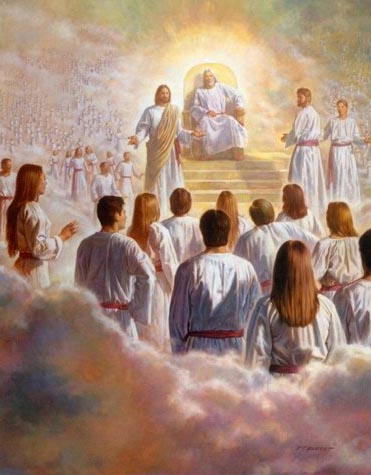 With Heav’nly Father and Jesus His SonIt’s where they taught us 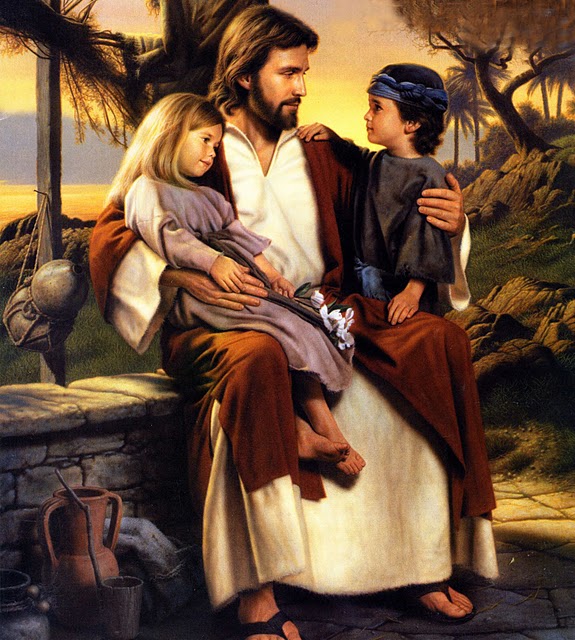 To choose good from evilTo be prepared 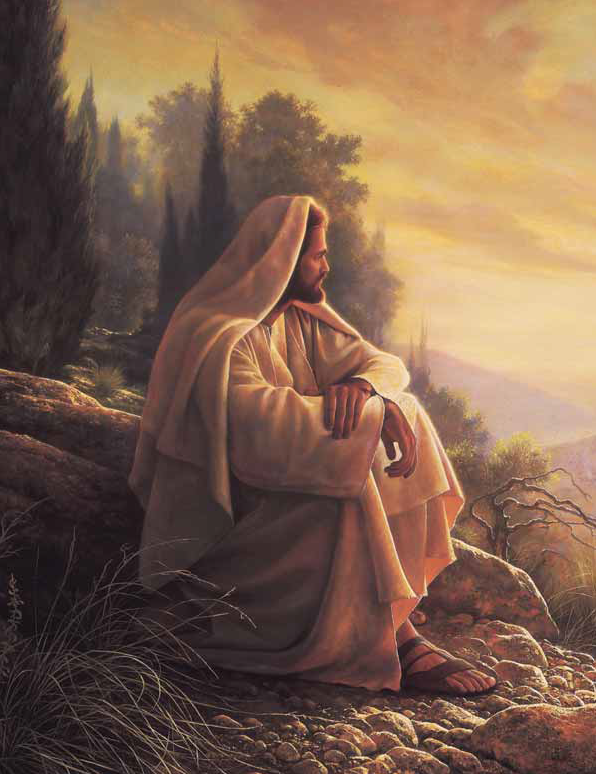 For the battle to comeFor Satan tried to destroy us forever 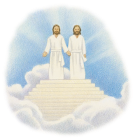 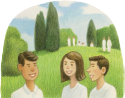 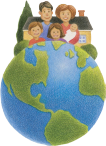 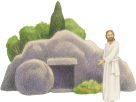 To make us turn from the things we were taughtBut nothing could keep us from choosing Jesus 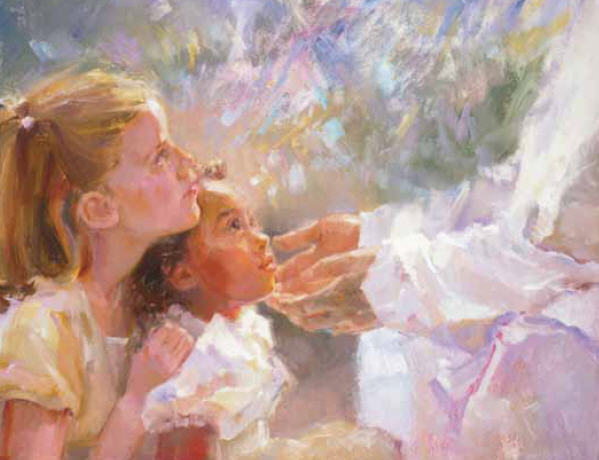 For we loved the plan of GodAnd we will choose Him again 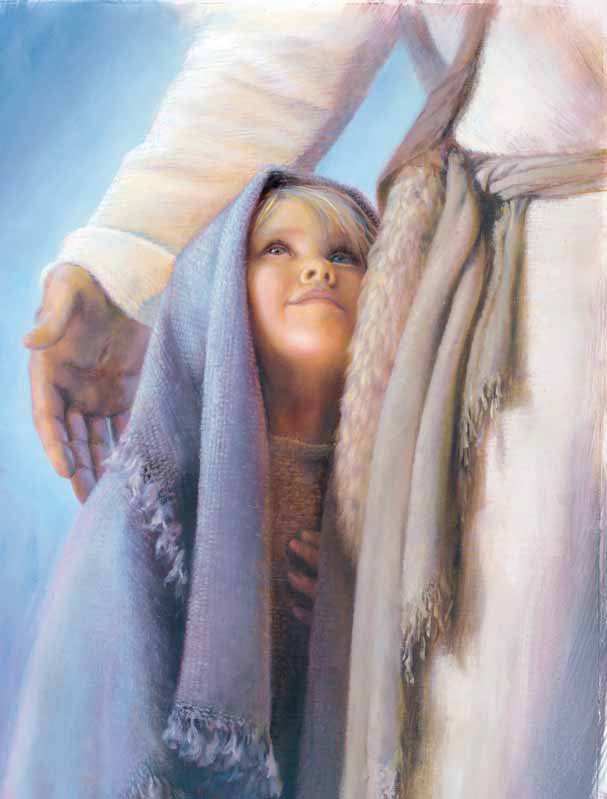 For He’s our Savior and friendHe’ll help 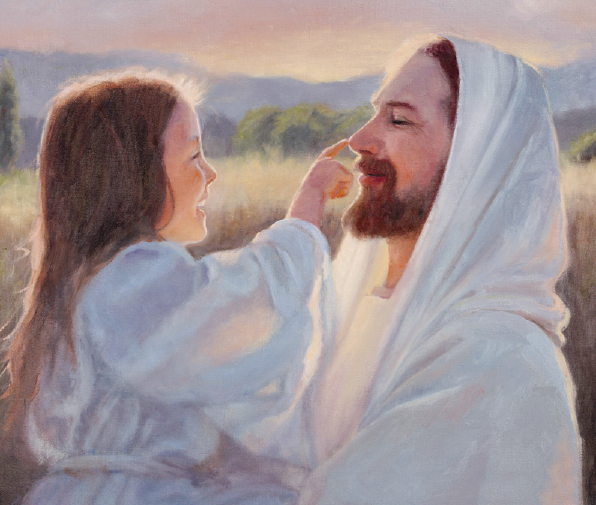 And guide us each dayAnd He will show us the way 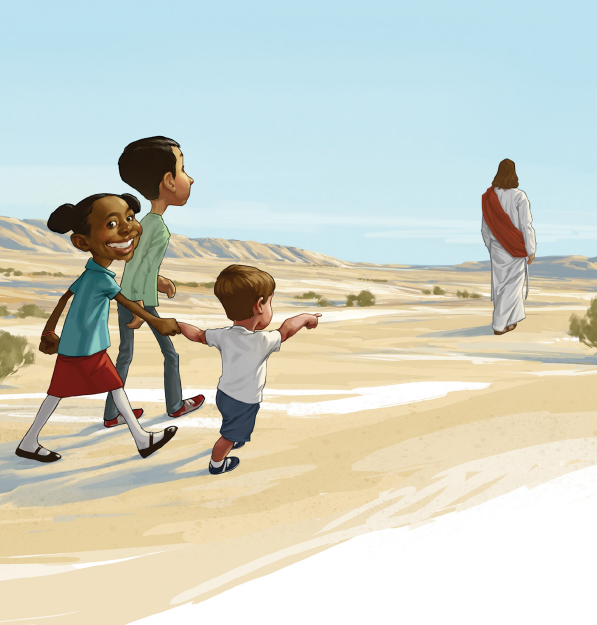 To be the best us we possibly canOh we will choose Him 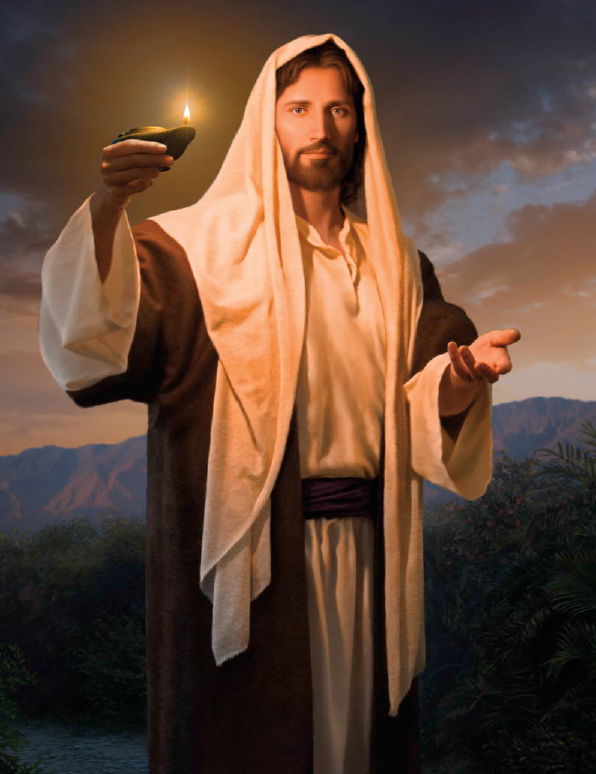 We will choose Him againAnd now we’re on earth 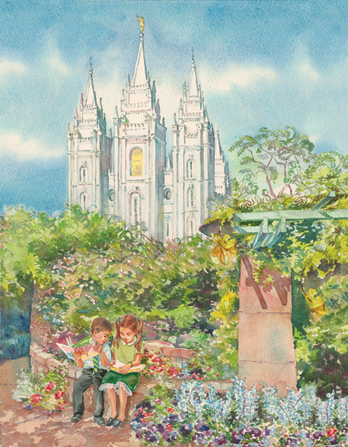 To prove we’ll be faithful Keep His commandments 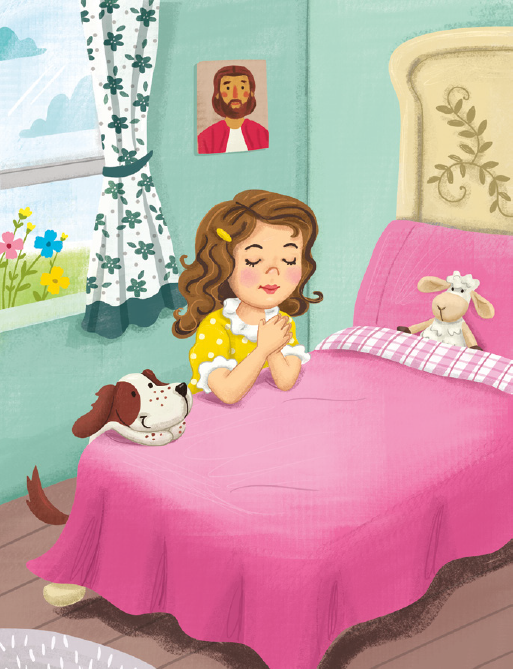 And follow His waysFor we’re still fighting for good over evil 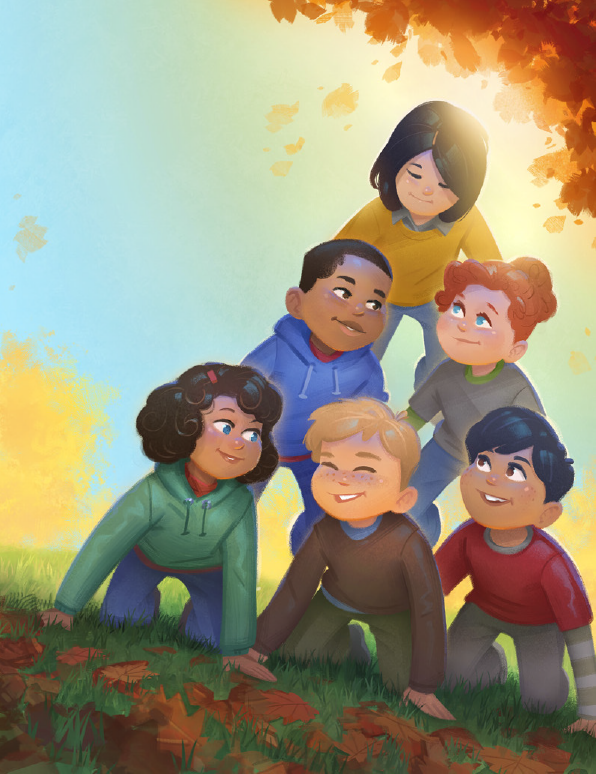 Not with a sword but with courage and faithAnd we will rise up 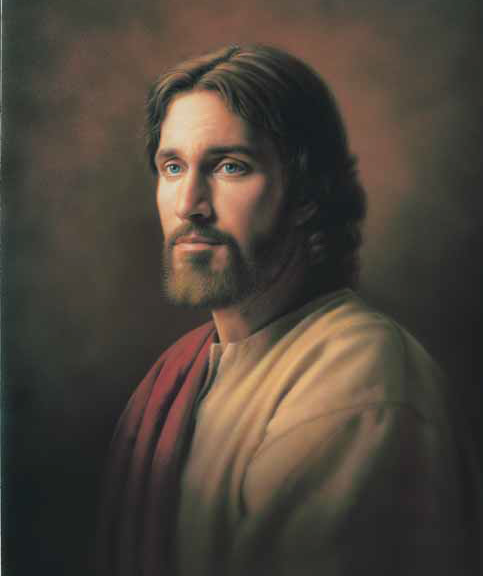 And stand with our Savior Forever true to the things 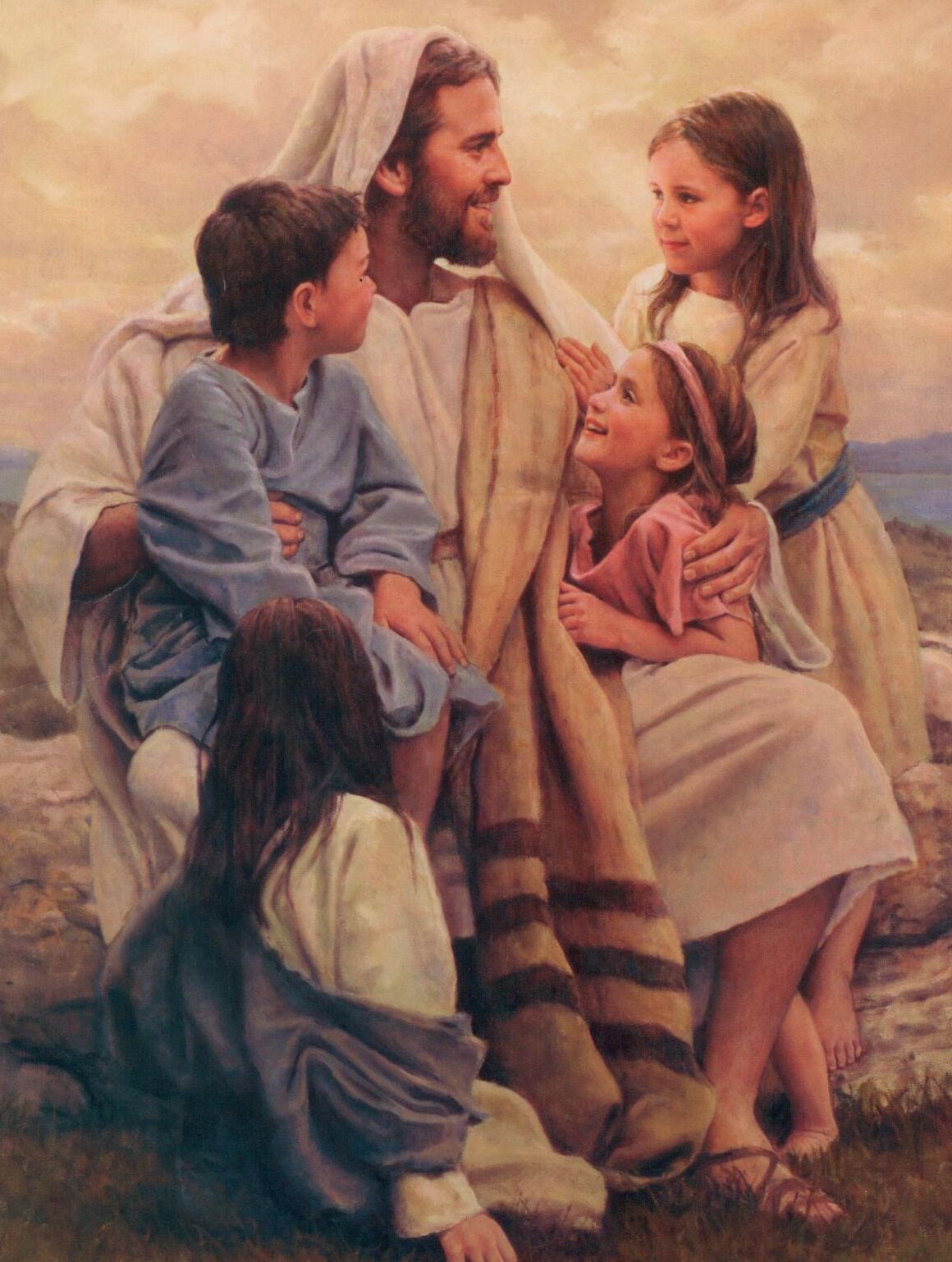 We’ve been taughtAnd nothing can keep us from choosing Jesus 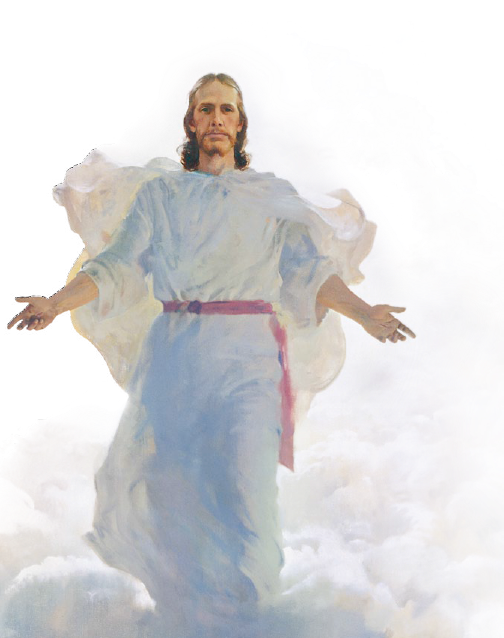 For we love the plan of GodAnd we will choose Him again 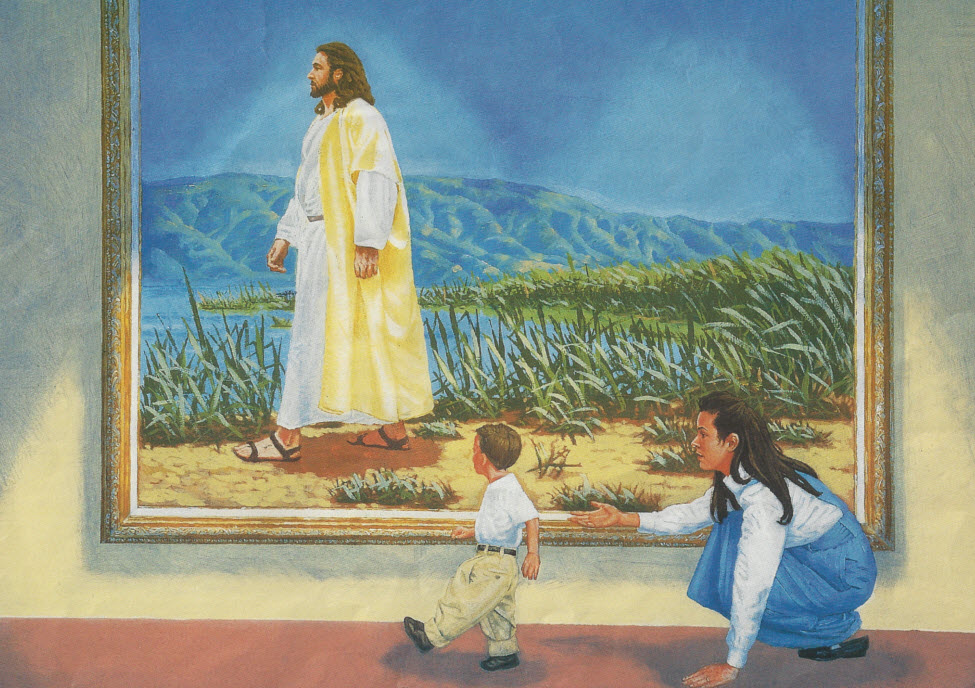 For He’s our Savior and friendHe’ll help 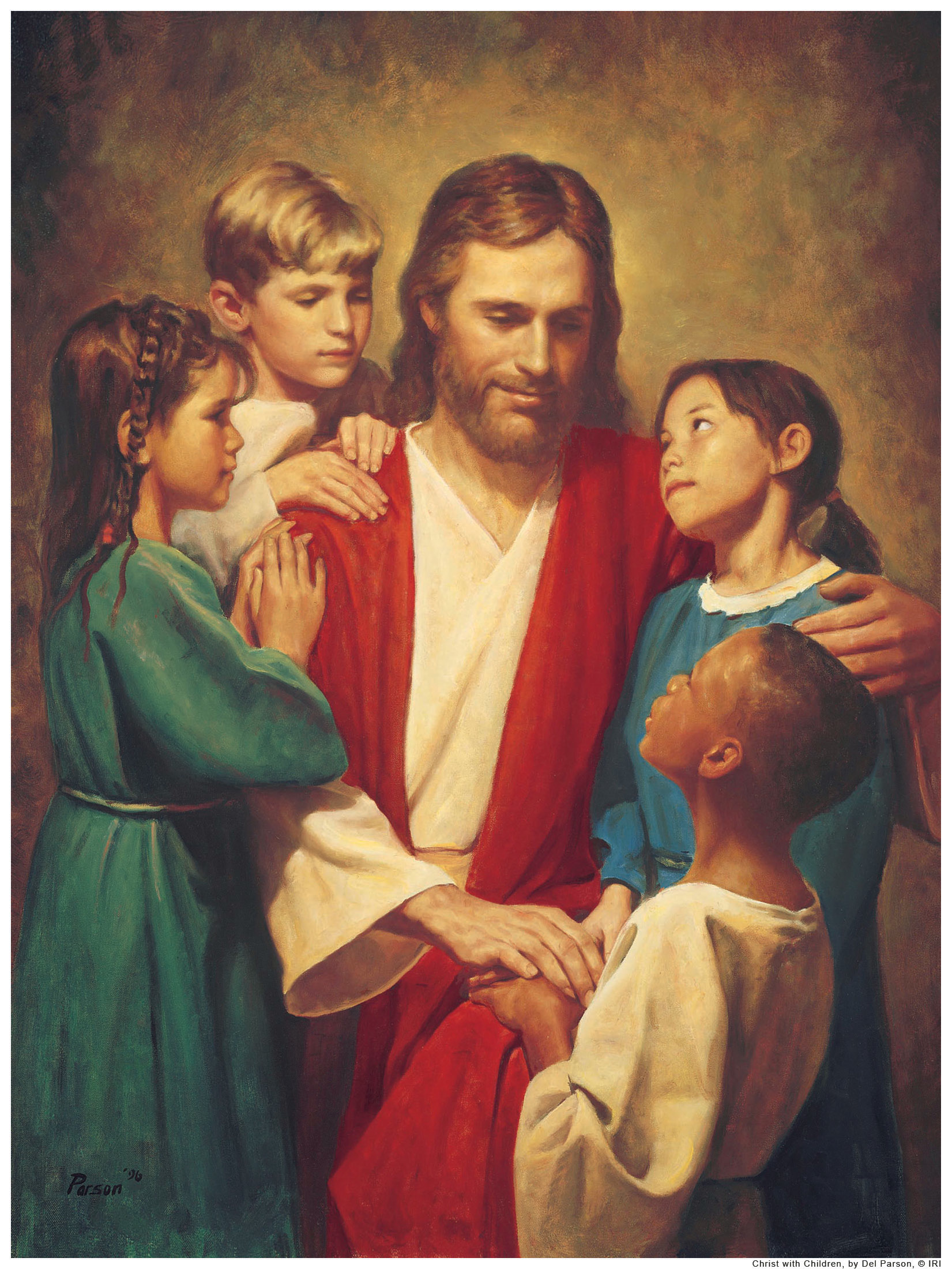 And guide us each day And He will show us the way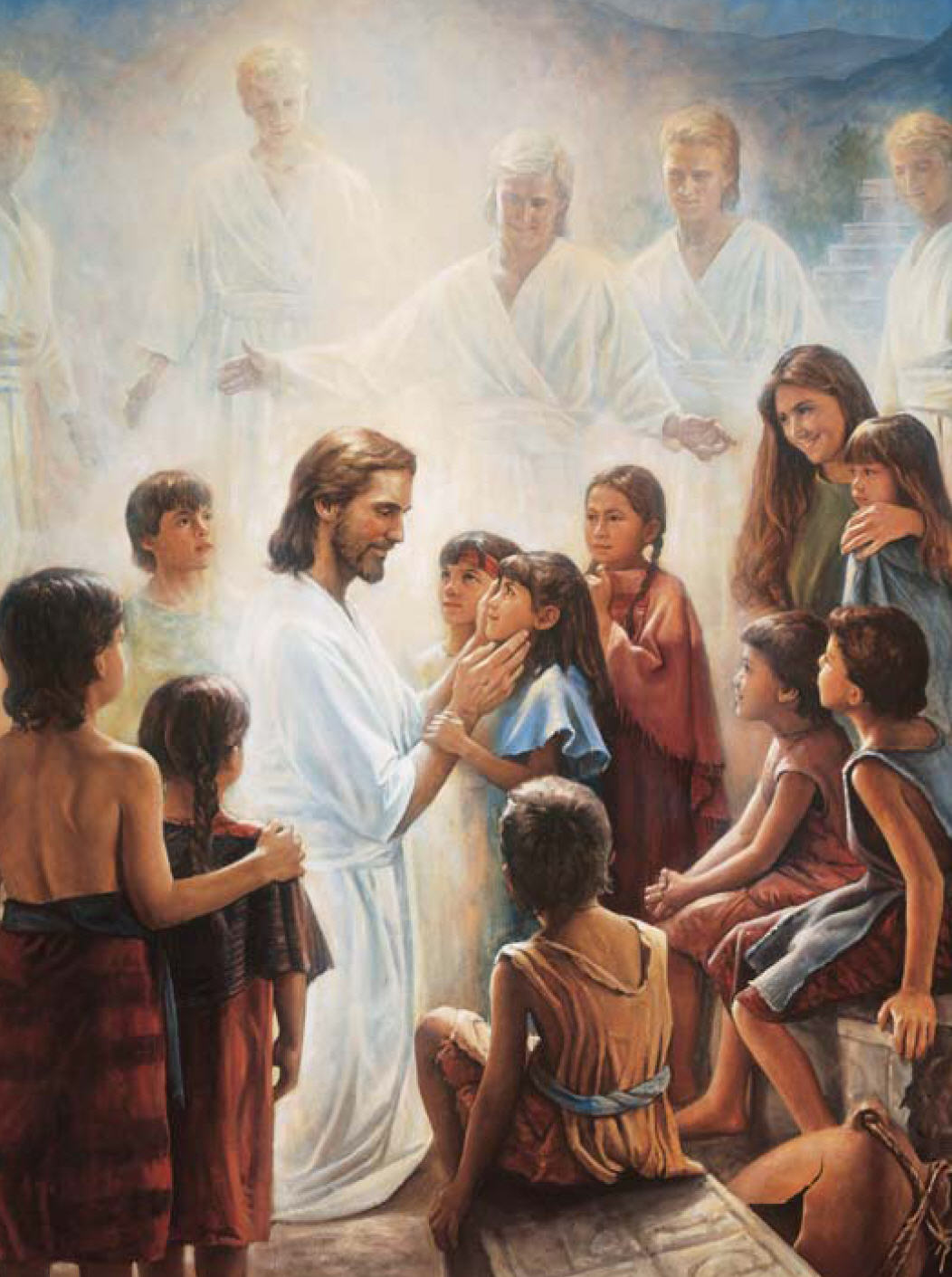 To be the best us we possibly canOh we will choose Him 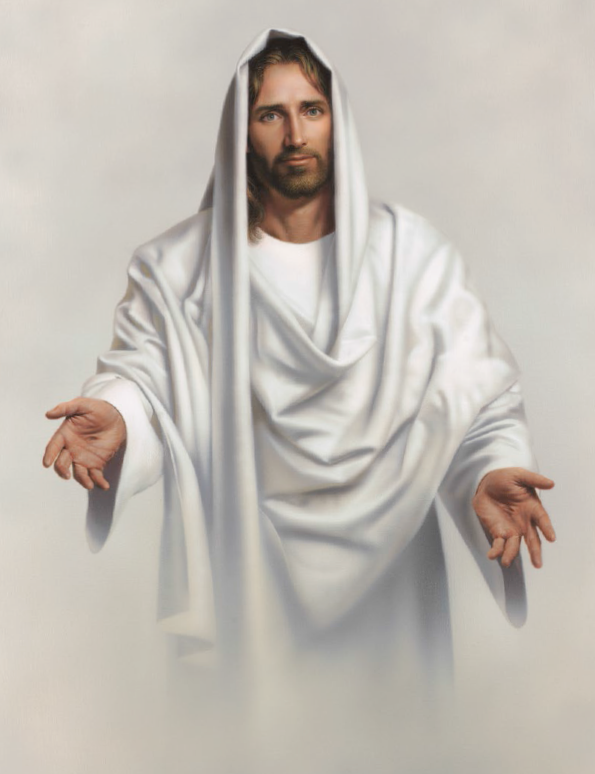 We will choose Him againWe will choose him again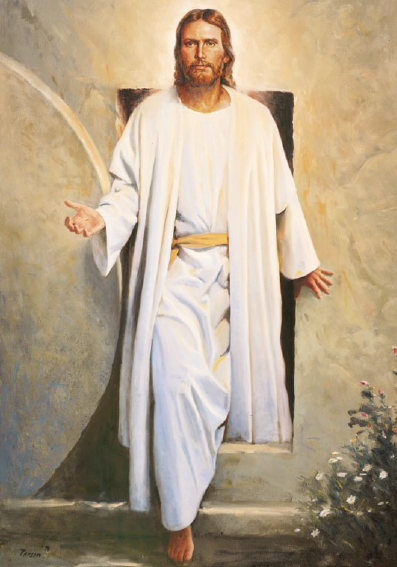 